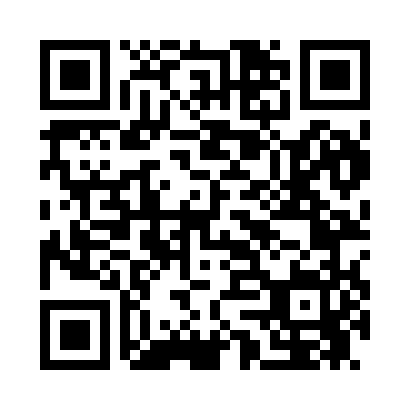 Prayer times for Pomfret Center, Connecticut, USAMon 1 Jul 2024 - Wed 31 Jul 2024High Latitude Method: Angle Based RulePrayer Calculation Method: Islamic Society of North AmericaAsar Calculation Method: ShafiPrayer times provided by https://www.salahtimes.comDateDayFajrSunriseDhuhrAsrMaghribIsha1Mon3:345:1712:524:548:2710:092Tue3:355:1712:524:548:2710:093Wed3:365:1812:524:548:2610:084Thu3:375:1812:524:558:2610:085Fri3:375:1912:534:558:2610:076Sat3:385:2012:534:558:2610:077Sun3:395:2012:534:558:2510:068Mon3:405:2112:534:558:2510:059Tue3:415:2212:534:558:2410:0510Wed3:425:2312:534:558:2410:0411Thu3:435:2312:534:558:2310:0312Fri3:455:2412:544:558:2310:0213Sat3:465:2512:544:558:2210:0114Sun3:475:2612:544:558:2210:0015Mon3:485:2612:544:548:219:5916Tue3:495:2712:544:548:209:5817Wed3:505:2812:544:548:209:5718Thu3:525:2912:544:548:199:5619Fri3:535:3012:544:548:189:5520Sat3:545:3112:544:548:179:5421Sun3:565:3212:544:548:179:5222Mon3:575:3312:544:538:169:5123Tue3:585:3312:544:538:159:5024Wed4:005:3412:544:538:149:4825Thu4:015:3512:544:538:139:4726Fri4:025:3612:544:528:129:4627Sat4:045:3712:544:528:119:4428Sun4:055:3812:544:528:109:4329Mon4:075:3912:544:518:099:4130Tue4:085:4012:544:518:089:4031Wed4:095:4112:544:518:079:38